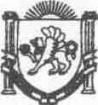 Республика КрымНижнегорский районАдминистрацияЧкаловского сельского поселенияПОСТАНОВЛЕНИЕ№15911.12.2019г.							с.ЧкаловоО запрете вырубки (сноса) зеленых насажденийна территории Чкаловского сельского поселенияНижнегорского района Республики КрымВо исполнения поручения Главы Республики Крым от 11.12.2019 года № 1/01-32/8550, Администрация Чкаловского сельского поселения Нижнегорского района Республики КрымПОСТАНОВЛЯЕТ:Запретить вырубку (снос) зеленых насаждений на территории Чкаловского сельского поселения Нижнегорского района Республики Крым до вступления в силу изменений в административный регламент предоставления муниципальной услуги «Предоставление порубочного билета и (или) разрешения на пересадку деревьев и кустарников», утвержденный Постановлением Администрации Чкаловского сельского поселения Нижнегорского района №95 от 23.08.2018г.Настоящее постановление обнародовать на информационных стендах Чкаловского сельского поселения и на официальном сайте администрации Чкаловского сельского поселения чкаловское.рф.  Постановление вступает в силу со дня его подписания.Контроль за исполнением данного постановления оставляю за собой.Председатель Чкаловского сельского совета –глава администрации Чкаловского сельского поселения											М.Б.Халицкая